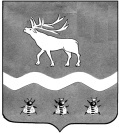 Межведомственная комиссия по охране труда в ЯКОВЛЕВСКОМ МУНИЦИПАЛЬНОМ РАЙОНЕ692361, с. Яковлевка, пер. Почтовый, 7, т./ф. (42371) 91620Р Е Ш Е Н И Еот « 09 » ноября 2020 года    Рассмотрев План работы МВК по охране труда в Яковлевском муниципальном районе на 2021 год, комиссия  решила: 1. Утвердить План работы МВК  по  охране труда в Яковлевском муниципальном районе на  2021 год. 2.  Главному специалисту по государственному управлению охраной труда Администрации Яковлевского муниципального района  Клименко С.С. разместить План работы МВК  по  охране  труда в Яковлевском муниципальном районе на  2021  год на сайте  Администрации Яковлевского муниципального района.Председатель межведомственной комиссии   по охране труда в Яковлевском районе,первый заместитель главы Администрации Яковлевского муниципального района                                        А.А. КоренчукО плане работы межведомственной комиссии по охране труда в Яковлевском муниципальном районе на 2021 год